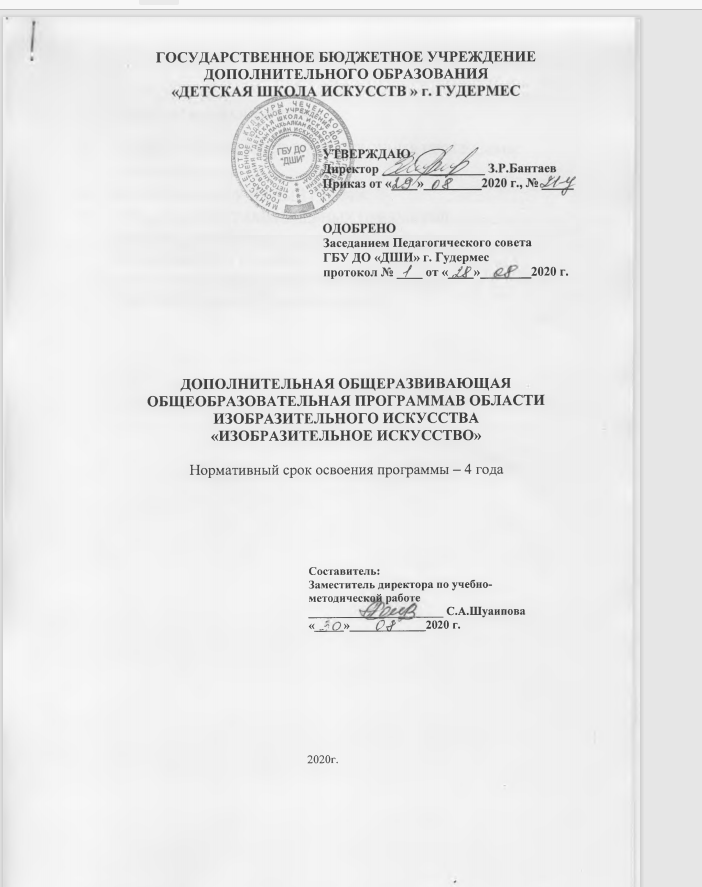 СОДЕРЖАНИЕПОЯСНИТЕЛЬНАЯ ЗАПИСКАПЕРЕЧЕНЬ ПРОГРАММ УЧЕБНЫХ ПРЕДМЕТОВ……………..   3I. ПОЯСНИТЕЛЬНАЯ ЗАПИСКАОбщеразвивающая программа в области изобразительного искусства (далее – Программа), разработана Государственным бюджетным учреждением дополнительного образования «Детская школа искусств» г. Гудермес в соответствии с частью 2 статьи 83 Федерального Закона от 29 декабря 2012 года №273-ФЗ «Об образовании в Российской Федерации», на основе «Рекомендаций по организации образовательной и методической деятельности при реализации общеразвивающих программ в области искусств», направленных письмом Министерства культуры Российской Федерации от 21.11.2013 №191-01-39/06-ГИ, а также с учетом кадрового потенциала, материально-технических условий образовательной организации, многолетнего педагогического опыта в области изобразительного искусства в школе.Программа определяет содержание и организацию образовательного процесса в Школе и направлена на выявление и развитие художественно-творческих способностей детей школьного возраста, создание основы для приобретения ими опыта художественно-творческой практики, самостоятельной работы по изучению и постижению изобразительного искусства, привлечение наибольшего количества детей к художественному образованию.Программа разработана с учетом:− возрастных и индивидуальных особенностей обучающихся;− принципа вариативности для различных возрастных категорий детей и молодежи,− обеспечения развития творческих способностей подрастающего поколения; − формирования устойчивого интереса к творческой деятельности;− лучших традиций художественного образования;− запросов и потребностей детей, подростков и их родителей (законных представителей);− занятости детей в образовательных организациях реализующих основные общеобразовательные программы.Программа направлена на:− развитие значимых для образования, социализации, самоопределения подрастающего поколения интеллектуальных и художественно-творческих способностей ребенка, его личностных и духовных качеств;− обеспечение духовно-нравственного самоопределения и гражданско-патриотического воспитания обучающихся;− воспитание творчески мобильной личности, способной к успешной социальной адаптации в условиях быстро меняющегося мира;− формирование общей культуры обучающихся;− приобретение обучающимися знаний, умений и навыков в области изобразительного искусства;− приобретение обучающимися опыта творческой деятельности.− выявление, развитие и поддержку лиц, проявивших творческие способности в области изобразительного искусства;− создание и обеспечение необходимых условий для личностного развития, профессионального самоопределения и творческого труда обучающихся, в том числе из числа обучающихся с ограниченными возможностями здоровья, детей-инвалидов и инвалидов. целом всего общества.Цели:− создание условий для художественного образования, эстетического воспитания, духовно-нравственного развития детей;− привлечение наибольшего количества детей к художественному образованию через освоение дополнительной общеразвивающей программы в области изобразительного искусства.Задачи:− творческое, эстетическое, духовно-нравственное развитие обучающихся, создание основы для потребности общения с духовными ценностями, произведениями искусства;− воспитание активного зрителя, слушателя, участника творческой самодеятельности;− формирование умения у обучающихся самостоятельно воспринимать и оценивать культурные ценности;− воспитание детей в творческой атмосфере, обстановке доброжелательности, эмоционально-нравственной отзывчивости, а также профессиональной требовательности.Условия реализации программыДополнительная общеразвивающая программа в области изобразительного искусства реализуется в сроки обучения, установленные учебными планами, принятыми Педагогическим советом и утвержденными директором Школы.При реализации Программы Школа ведет творческую, просветительскую деятельность, направленные на развитие творческих способностей обучающихся, пропаганду среди различных слоев населения лучших достижений отечественного и зарубежного искусства, их приобщение к духовным и культурным ценностям. Педагогические работники Школы ведут методическую работу, направленную на совершенствование образовательного процесса (в том числе – образовательной6программы, форм и методов обучения) с учетом развития творческой индивидуальности обучающихсяРеализация дополнительной общеразвивающей программы в области изобразительного искусства обеспечивается педагогическими работниками, имеющими среднее профессиональное или высшее профессиональное образование, соответствующее профилю преподаваемого учебного предмета. Доля преподавателей, имеющих высшее профессиональное образование, составляет не менее 70 процентов в общем числе преподавателей, обеспечивающих образовательный процесс по данной Программе.целью обеспечения возможности восполнения недостающих кадровых ресурсов, ведения постоянной методической работы, получения консультаций по вопросам реализации дополнительных общеразвивающих программ в области искусств, использования передовых педагогических технологий Школа взаимодействует с другими образовательными учреждениями, реализующими дополнительные общеобразовательные программы.Реализация Программы обеспечивается учебно-методической документацией по всем учебным предметам, доступом каждого обучающегося к библиотечным фондам и фондам фонотеки, аудио- и видеозаписей, формируемым по полному перечню учебных предметов учебного плана.Права и обязанности обучающихся определяются законодательством Российской Федерации, Уставом и соответствующими локальными нормативными актами Школы. Права и обязанности родителей (законных представителей) обучающихся определяются Уставом, локальными нормативными актами Школы.Сроки освоения ПрограммыСрок реализации дополнительной общеразвивающей программы в области изобразительного искусства «ИЗО» составляет 4 года.Прием обучающихсяПрием на обучение по общеразвивающей программе в области изобразительного искусства осуществляется по заявлению родителей (законных представителей) несовершеннолетних обучающихся в порядке, установленном локальным нормативным актом Школы.Проведение каких-либо форм индивидуального отбора и оценки творческих способностей детей при приеме на данную Программу не предусмотрено.Зачисление для обучения по Программе, происходит на основании поданного заявления при наличии вакантных мест.Организация образовательного процессаОрганизация образовательного процесса ведется в соответствии с учебными планами и календарными учебными графиками. Учебные планы отражают структуру в части наименования предметных областей, наименования учебных предметов, определяют перечень, последовательность изучения учебных предметов, объем часов по каждому предмету.Календарные учебные графики составляются на основании приказа Министерства образования и науки Российской Федерации от 03.06.2011г. №1994; Продолжительность учебного года составляет 39 недель. Продолжительность учебных занятий составляет 34 учебные недели,включая переводные экзамены, промежуточную и итоговую аттестации.Учебный год делится на четверти. В учебном году предусматриваются каникулы (осенние, зимние и весенние), в общей сложности составляющие не менее 30-ти дней.Осенние, зимние, весенние каникулы проводятся в сроки, установленные для общеобразовательных учреждений при реализации ими основных общеобразовательных программ начального общего и основного общего образования.Летние каникулы устанавливаются в объеме 12 – 13 недель (в соответствии с образовательной программой), за исключением последнего года обучения.Учебный год для педагогических работников составляет 44 недели, из которых 34 недели – проведение занятий, в остальное время – методическая, творческая, культурно-просветительная деятельность.Занятия проводятся с понедельника по воскресенье в две смены: I смена с 09.00 до 13.00; II смена – с 14.00 до 18.00. Основной формой организации и проведения образовательного процесса являются мелкогрупповые и групповые занятия.Расписание мелкогрупповых и групповых занятий составляется с учетом занятости детей в общеобразовательных школах.Сроки проведения итоговой и промежуточной аттестации устанавливаются согласно плана учебно-воспитательной работы.Итоговая аттестация обучающихся в виде выпускных экзаменов проводится в мае. Итоговая аттестация проводится для всех выпускников, освоивших выбранную дополнительную общеразвивающую программу в полном объеме, прошедших промежуточную аттестацию по всем учебным предметам учебного плана и допущенных в текущем году на основании приказа директора Детской школы искусств к итоговой аттестации.Внеаудиторная работаВнеаудиторная работа включает в себя выполнение домашнего задания, участие творческих и просветительских мероприятиях.На выполнение домашнего задания обучающимися отводится время в соответствии с учебными планами. Внеаудиторная (самостоятельная) работа обучающихся сопровождается методическим обеспечением и обоснованием времени, затрачиваемого на ее выполнение по каждому учебному предмету. Выполнение обучающимся домашнего задания контролируется преподавателем.Внеаудиторное время отводится и на участие обучающихся в творческихконкурсах, проектах и просветительских мероприятиях Школы.Оценка качества реализации ПрограммыС целью обеспечения высокого качества образования Школа создает комфортную развивающую образовательную среду, обеспечивающую возможность:– личностно-ориентированного образования, обеспечивающего творческое и духовно-нравственное самоопределение ребенка, а также воспитания творчески мобильной личности, способной к успешной социальной адаптации в условиях быстро меняющегося мира;– обеспечения для детей свободного выбора общеразвивающей программы в области того или иного вида искусств, а также, при наличии достаточного уровня развития творческих способностей ребенка, возможности его перевода с дополнительной общеразвивающей программы в области искусств на обучение по предпрофессиональной программе в области искусств;–	организации творческой деятельности обучающихся путем проведения творческих мероприятий (выставок, конкурсов, фестивалей, проектов, мастер-классов, олимпиад, творческих вечеров, театрализованных представлений и др.);– организации посещений обучающимися учреждений культуры и организаций (выставочных залов, музеев, театров, филармоний, и др.);– организации творческой и просветительской деятельности совместно с другими детскими школами искусств, в том числе по различным видам искусств, образовательными учреждениями среднего профессионального и высшего профессионального образования, реализующими основные профессиональные образовательные программы в области изобразительного искусства через реализацию совместных образовательных и социокультурных проектов;– использования во образовательном процессе образовательных технологий,основанных на лучших достижениях отечественного образования в сфере культуры и искусства, а также современного развития изобразительного искусства и образования;– эффективной самостоятельной работы обучающихся при поддержкепедагогических работников и родителей (законных представителей) обучающихся.Оценка качества реализации Программы включает в себя текущий контроль успеваемости и промежуточную аттестацию обучающихся, которые осуществляются в соответствии с разработанными Школой локальными нормативными актами.Финансовые условия реализации программыШкола обеспечивает материально-технические условия реализации Программы для достижении обучающимися установленных результатов, при соответствующем финансировании.Материально-технические условия реализации общеразвивающей программы в области изобразительного искусства обеспечивают возможность достижения обучающимися результатов, установленных в «Рекомендациях по организации образовательной и методической деятельности при реализации общеразвивающих программ в области искусств» (Приложение к письму Министерства культуры Российской Федерации от 19 ноября 2013 г. № 191-01/39/06-ГИ).Школа обеспечивает соответствие санитарным и противопожарным нормам, нормам охраны труда. При соответствующем финансировании соблюдает своевременные сроки текущего и капитального ремонта учебных помещений.Для реализации общеразвивающей программы в области изобразительного искусства в Школе имеются следующие материально-технические условия:– выставочный зал с развесочным, осветительным и мультимедийным оборудованием;–	учебные аудитории для групповых занятий, предназначенные дляреализации предметов учебного плана оснащенные учебной мебелью (досками, столами, стульями, стеллажами, шкафами, мольбертами, натурными столиками), оформленные наглядными пособиями, специализированными материалами (видеотека, фильмотека) и мультимедийным оборудованием;–натюрмортный фонд;–методический фонд;–библиотека.II. ПЛАНИРУЕМЫЙ РЕЗУЛЬТАТ ОСВОЕНИЯ ОБУЧАЮЩИМИСЯ ОБРАЗОВАТЕЛЬНОЙ ПРОГРАММЫПланируемые результаты освоения общеразвивающей программы в области изобразительного искусства нацелены на целостное художественно-эстетическое развитие и духовно-нравственное самоопределение личности, а также приобретение основ художественно-творческой подготовки.Выпускник, прошедший обучение и освоивший общеразвивающую программу в области изобразительного искусства, должен обладать следующими компетенциями.Общекультурные компетенции:– личностные качества, способствующие воспитанию творчески мобильной личности, способной к успешной социальной адаптации в условиях быстро меняющегося мира;– эстетические взгляды, нравственные установки и потребность общения с духовными ценностями;– умение самостоятельно воспринимать и оценивать культурные ценности.Общие художественно-творческие компетенции:– первоначальные навыки творческой деятельности;– умение планировать самостоятельную работу, осуществлять контроль своей учебной деятельности;– основы комплекса знаний, умений и навыков, позволяющих в дальнейшем осваивать дополнительные предпрофессиональные образовательные программы в области изобразительного искусства;– навыки взаимодействия с преподавателями и обучающимися в образовательном процессе, уважительного отношения к иному мнению и художественно-эстетическим взглядам;– умение находить наиболее эффективные способы достижения результата, давать объективную оценку своему труду, анализировать причины успеха/неуспеха собственной учебной и творческой деятельности;– ориентация в современном информационном пространстве.Образовательная	программа	общеразвивающей	программы	в	областиизобразительного искусства реализуется посредством различных видов деятельности: образовательной (включает в себя художественно-творческую и историко-теоретическую подготовку), творческой, культурно-просветительской.Образовательная деятельность:Выпускник после освоения общеразвивающей программы в области изобразительного искусства приобретает: области художественно-творческой подготовки:знания– основ цветоведения;– основных формальных элементов композиции: принципа трехкомпонентности, силуэта, ритма, пластического контраста, соразмерности, центричности-децентричности, статики-динамики, симметрии-ассиметрии– разнообразных техник живописи;– свойств живописных материалов, их возможностей и эстетических качеств, свойств пластических материалов и оборудования;– законов перспективы;– закономерностей построения художественной формы;– принципов сбора и систематизации подготовительного материала и способов его применения для воплощения творческого замысла.умения– изображать с натуры и по памяти предметы (объекты) окружающего мира;– работать с различными материалами;– выбирать колористические решения в этюдах, зарисовках, набросках;– наблюдать предмет, анализировать его объем, пропорции, форму, моделировать форму предметов тоном;– передавать массу, объем, пропорции, характерные особенности предметов;– применять технические приемы лепки рельефа и росписи;– использовать приемы линейной и воздушной перспективы, видеть и передавать цветовые отношения в условиях пространственно-воздушной среды;– последовательно вести длительную постановку, принимать выразительное решение постановок с передачей их эмоционального состояния;– изображать объекты предметного мира, пространство, фигуру человека;– применять полученные знания о выразительных средствах композиции – ритме, линии, силуэте, тональности и тональной пластике, цвете, контрасте – в композиционных работах;– использовать средства живописи, их изобразительно-выразительные возможности;– находить живописно-пластические решения для каждой творческой задачи;навыки–организации плоскости листа, композиционного решения изображения;–передачи формы, характера предмета;–подготовки работ к экспозиции;–использования основных техник и материалов;–конструктивного и пластического способов лепки;–владения линией, штрихом, пятном;–выполнения линейного и живописного рисунка;–передачи фактуры и материала предмета;–передачи пространства средствами штриха и светотени;–последовательного ведения живописной работы;–работы по композиции.Творческая деятельностьЗадачи творческой деятельности– развитие основ креативного мышления;– развитие основ образно-художественного восприятия окружающей действительности;– овладение первичными навыками грамотного изображения с натуры и по памяти предметов (объектов) окружающего мира;– овладение первичными навыками работы в различных художественных техниках;– овладение основами работы с подготовительными материалами: этюдами,набросками, эскизами, ведущими к созданию самостоятельных художественных работ и композиций;– использование полученных творческих навыков в различных видах практической художественной деятельности.Просветительская деятельность Задачи просветительской деятельности– накопление опыта выставочных показов на площадках различного уровня: школьных, районных, городских;– приобретение опыта участия в творческих конкурсах и фестивалях художественного творчества различного уровня;– формирование первичных навыков индивидуальной и коллективнойхудожественно-творческой и выставочно-просветительской деятельности, умений сочетать различные виды деятельности и применять их во внеклассных мероприятиях;– формирование потребности к самообразованию и повышению общего культурного уровня;– формирование уровня зрительской и художественной культуры на основе просмотра разнообразных выставочных проектов, посещения выставочных, театральных и концертных и мероприятий.Оценка качества реализации Программы предусматривает промежуточнуюаттестацию обучающихся, которая проводится в форме контрольных уроков и зачетов. Вид аттестации – просмотр. Количество и сроки проведения промежуточной аттестации отражены в учебном плане Программы.IV.Учебный планпо дополнительной общеразвивающей общеобразовательной программев области изобразительного искусства Срок обучения 4 года Возраст поступающих 6-17 лет  Примечания: 1. В общей трудоемкости ОП представлено минимальное количество часов (с учетом вариативной части).2.При реализации ОП устанавливаются следующие виды учебных занятий и численность обучающихся:в 1 классе 32 человек (4 группы) – групповые занятия от 8 человек;во 2 классе 13 человек (2 группы) – мелкогрупповые занятия – от 4 до 7 человек;3. Занятия пленэром могут проводиться рассредоточено в различные периоды учебного года, в том числе – 1 неделю в июне месяце .Объем учебного времени, отводимого на занятия пленэром: 2-4 классы – по 28 часов в год.V. ПЕРЕЧЕНЬ ПРОГРАММ УЧЕБНЫХ ПРЕДМЕТОВОбшеразвивающая программа в области изобразительного искусства1.Рисунок – срок обучения 4 года2.Живопись – срок обучения 4 года3.Беседы об искусстве – со сроком обучения 3 года4. Композиция станковая – со сроком обучения 4 года5.Пленэр – со сроком обучения 3годаVI. СИСТЕМА И КРИТЕРИИ ОЦЕНОК ПРОМЕЖУТОЧНОЙ ИИТОГОВОЙ АТТЕСТАЦИИ РЕЗУЛЬТАТОВ ОСВОЕНИЯ ОБРАЗОВАТЕЛЬНОЙ ПРОГРАММЫ ОБУЧАЮЩИМИСЯОценка качества реализации Программы включает в себя текущий контроль успеваемости и промежуточную аттестацию в конце каждого полугодия каждого учебного года.качестве средств текущего контроля успеваемости используются устные опросы, тестирование, просмотры, выставки. Текущий контроль успеваемости обучающихся проводится в счет аудиторного времени, предусмотренного на учебный предмет. С учетом оценок текущего контроля выставляется оценка за каждую четверть по следующим предметам:–Рисунок–Живопись–композиция станковаяПромежуточная аттестация проводится в форме контрольных уроков (в конце I полугодия), контрольных уроков и зачетов (в конце II полугодия)каждом учебном году.Контрольные уроки и зачеты осуществляются в виде устных опросов, тестирования, просмотров, выставок. Контрольные уроки и зачеты в рамках промежуточной аттестации проводятся на завершающих полугодие учебных занятиях в счет аудиторного времени, предусмотренного на учебный предмет. По завершении изучения учебных предметов по итогам промежуточной аттестации обучающимся выставляется оценка, которая заносится в документ, форма которого разрабатывается Школой самостоятельно.Итоговая аттестация по Программе не предусмотренасоответствии с целями и задачами общеразвивающей программы в области изобразительного искусства Школой разрабатываются: содержание промежуточной аттестации и условия ее проведения; критерии оценокпромежуточной аттестации и текущего контроля успеваемости обучающихся.Требования к содержанию текущего контроля и промежуточной аттестации, условия их проведения отражены в соответствующих локальных нормативных актах Школы.По итогам текущего контроля и промежуточной аттестации выставляется оценка по пятибалльной шкале. Данная система оценки качества исполнения является основной.Общие критерии оценок:5 («отлично») технически качественное и художественно осмысленное исполнение, отвечающее всем требованиям на данном этапе обучения:– в работе реализованы признаки компоновки: формат, масштабность, центр, цельность, равновесие;– грамотно выполненное построение: ярко выраженное соответствие величин и пропорций изображаемых объектов, изображение пространства, передача характера;– выявлены основные конструктивные и пластические особенности формы;– присутствует целостность изображения, согласованность тонального звучания отдельных частей и деталей.4 («хорошо») отметка отражает грамотное исполнение с небольшими недочетами (как в техническом плане, так и в художественном смысле):– в большей степени реализован признак компоновки: формат, масштабность, центр, цельность, равновесие;– при выполнении построения есть недочеты в соответствии величин и пропорций изображаемых объектов, изображении пространства, передачи характера;– в существенной степени выявлены основные конструктивные и пластические особенности формы.3 («удовлетворительно») исполнение с большим количеством недочетов, а именно:– при компоновке: несоблюдение формата, ошибки в масштабности, несоблюдение центра, нарушение равновесия, отсутствие цельности;– при выполнении построения есть только представление о соответствии величин и пропорций изображаемых объектов, ошибки в изображении пространства, отсутствие передачи характера и светотени;– не достаточно выявлены основные конструктивные и пластические особенности формы;–слабо выражено целостное изображение тонального звучания.(«неудовлетворительно») комплекс недостатков, являющийся следствием отсутствия домашних занятий, а также плохая посещаемость аудиторных занятий, а именно:– отсутствие компоновки изображения в заданном формате листа, грубые ошибки в масштабности, несоблюдение центра, серьезное нарушение равновесия, полное отсутствие цельности;– при выполнении построения серьезные нарушения в соответствии величин и пропорций изображаемых объектов, грубые ошибкиизображении пространства, отсутствие передачи характера и светотени;– слабо выявлены или отсутствуют основные конструктивные и пластические особенности формы.Более конкретные критерии оценок содержатся в программах учебных предметов.В случае проведения зачета (без отметки) отражается достаточный уровень подготовки и исполнения на данном этапе обучения.При выведении итоговой оценки по учебному предмету учитываются: работа обучающегося в течение учебного года (годовая оценка); оценка, полученная обучающимся на зачете.VII. ПРОГРАММА МЕТОДИЧЕСКОЙ, ТВОРЧЕСКОЙ, ПРОСВЕТИТЕЛЬСКОЙ ДЕЯТЕЛЬНОСТИПрограмма творческой, методической и культурно-просветительской деятельности разрабатывается Школой на каждый учебный год самостоятельно, утверждается приказом директора и является неотъемлемой частью программы «ИЗО» и отражается в общем плане работы учреждения в соответствующих разделах.Цель программы:создание в школе комфортной развивающей образовательной среды для обеспечения высокого качества образования, его доступности, открытости, привлекательности для обучающихся, их родителей (законных представителей) и всего общества, а также духовно-нравственного развития, эстетического воспитания и художественного становления личности.Задачи программы:выявление и развитие одаренных детей в области искусства;организация творческой деятельности обучающихся путем проведения творческих мероприятий (конкурсов, фестивалей, мастер-классов, олимпиад)организация посещений обучающимися учреждений культуры (выставочных залов, театров, музеев и др.)организация творческой и культурно-просветительской деятельности совместно с другими детскими школами искусств, в том числе по различным видам искусств, ОУ среднего профессионального и высшего профессионально образования, реализующими основные профессиональные образовательные программы в области изобразительного искусства;использование в образовательном процессе образовательных технологий, основанных на лучших достижениях отечественного образования в сфере культуры и искусства, а также современного развития изобразительного искусства и образования;эффективной самостоятельной работы обучающихся при поддержке педагогических работников и родителей (законных представителей) обучающихся;эффективного управления ШколыТворческая, методическая и культурно-просветительная деятельность обучающихся и преподавателей Школы осуществляется в счет времени отведенного на внеаудиторную работу обучающихся.Программа творческой и культурно-просветительской деятельности Школы является составной частью образовательной программы «ИЗО», нормативно-правовым документом, регулирующим конкурсно-фестивальную деятельность педагогического коллектива.Содержание творческой и культурно-просветительской деятельности направлено на:развитие мотивации личности обучающегося к познанию и творчеству;обеспечение эмоционального благополучия обучающегося;приобщение обучающихся к общечеловеческим и культурным ценностям;совершенствование изобразительного мастерства обучающихся посредством участия в конкурсно-выставочных мероприятиях;профилактику асоциального поведения;взаимодействие преподавателя с семьей.Основные направления творческой и культурно-просветительской деятельности:Общешкольные, городские, областные, международные мероприятия. (участие в фестивалях, мастер-классах и т.д.) Посещение обучающимися учреждений и организаций культуры (выставочных залов, музеев, творческих площадок и др.)Праздничные мероприятия - участие в тематических выставках, конкурсах.Тематическая неделя – викторины, открытые уроки, проектная деятельность.Работа с родителями – просветительская работа среди родителей по вопросам художественно-эстетического образования и воспитания детей в форме родительских собраний, тематических бесед, встреч с интересными людьми, конкурсно-выставочные мероприятия Школы.Информационная работа – публикации в средствах массовой информации, на сайте школы. Оформление кабинетных и школьных стендов с фотографиями и итогами проведенных мероприятий;Работа по повышению статуса и имиджа образовательного учреждения;Социальное партнерство.Методическая работа – основной вид образовательной деятельности, представляющий собой совокупность мероприятий, проводимых администрацией школы, преподавателями в целях овладения методами и приемами учебно-воспитательной работы, творческого применения их на уроках и во внеклассной работе, поиска новых наиболее рациональных и эффективных форм и методов организации проведения и обеспечения образовательного процесса.Задачи:обеспечение качественных изменений в организации и содержании методической работы;предоставление каждому участнику образовательного процесса возможности самоутверждения в наиболее значимых для него сферах, обеспечение личного роста;повышение педагогического мастерства, распространение, обобщение и внедрение передового педагогического опыта;повышение педагогической квалификации работников Школы;формирование у преподавателей потребности к занятию самообразованием через участие в творческих группах, аттестацию, проведение творческих отчетов, открытых уроков;активное участие преподавателей в работе Школы педагогического мастерства;повышение качества образования посредством использования в работе новых информационных, художественно-педагогических технологий;создание условий для раскрытия способностей и творческого потенциала обучающихся; внедрение в практику альтернативных и инновационных форм взаимодействия со школами, ДОУ и т.д.;оптимизация форм распространения опыта школы (публикации, презентации, СМИ и т.д.)обновление содержания образования и технологии обучения, в том числе развивающих, здоровьесберегающих, информационных, в условиях современного социального заказа.II.ПЛАНИРУЕМЫЕ РЕЗУЛЬТАТЫ ОСВОЕНИЯ ПРОГРАММЫIII.УЧЕБНЫЙ ПЛАН……………………………………………………IV.КАЛЕНДАРНЫЙ УЧЕБНЫЙ ГРАФИК……………………………VI.СИСТЕМА И КРИТЕРИИ ОЦЕНОК РЕЗУЛЬТАТОВОСВОЕНИЯ ПРОГРАММЫ………………………………………..VII.ПРОГРАММА МЕТОДИЧЕСКОЙ, ТВОРЧЕСКОЙ,ПРОСВЕТИТЕЛЬСКОЙ ДЕЯТЕЛЬНОСТИ№Наименование предметной области учебного предметаКоличество учебных часов в неделюКоличество учебных часов в неделюКоличество учебных часов в неделюКоличество учебных часов в неделюПромежуточная и итоговая аттестация№Наименование предметной области учебного предмета1 класс2 класс3 класс4 класс1  Рисунок  22221,2,3,42 Живопись 11112,3,43Пленэр ххх4Беседы об искусстве   11145Предмет по выбору – Композиция станковая 1111всего4555